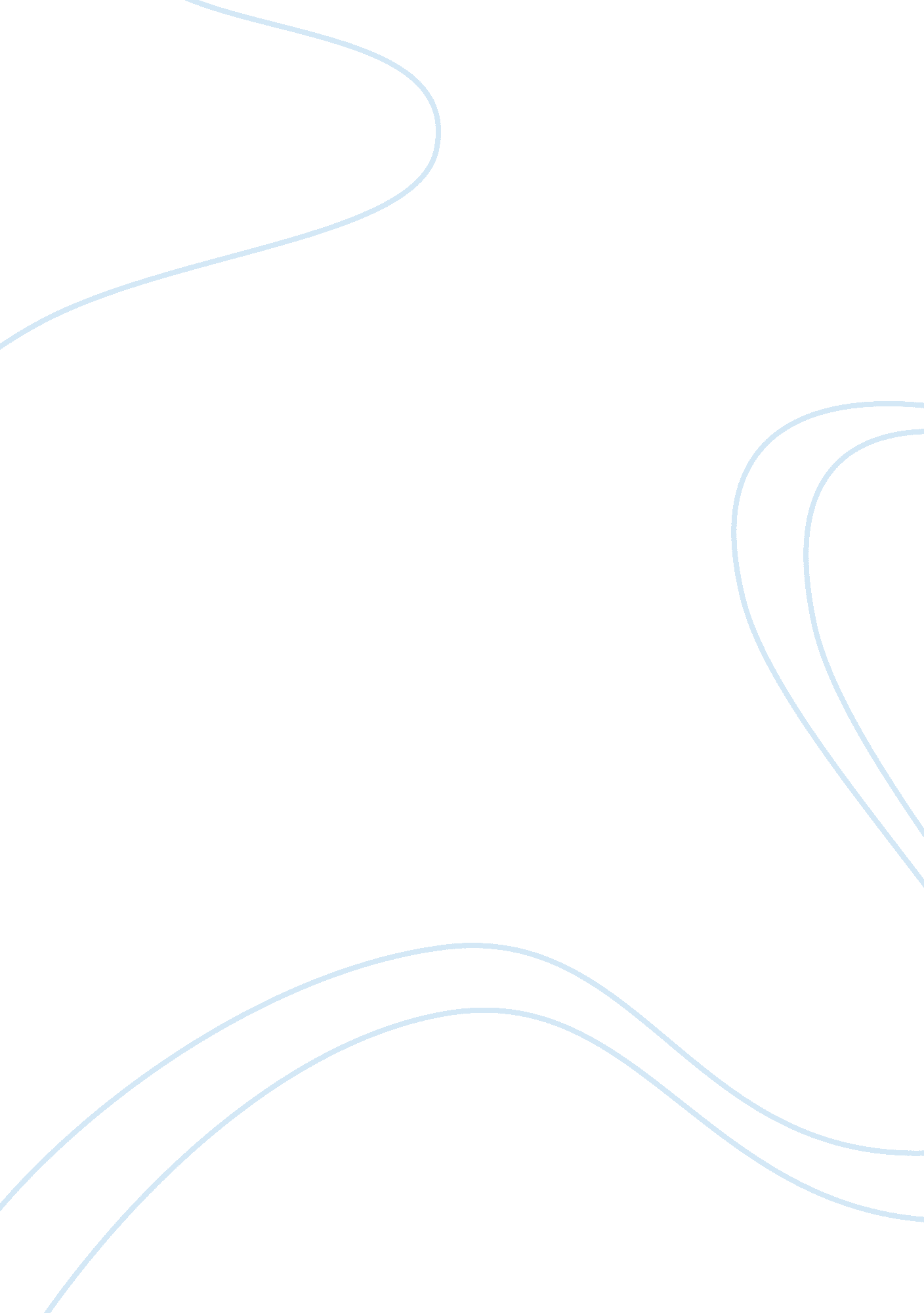 Where you are is who you are? the geographical account of psychological phenomena...Health & Medicine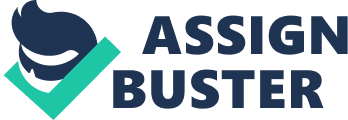 Introduction Lives are lived out in neighborhoods, cities, and states, and the physical and social features of these places can affect the behaviors, thoughts, and emotions experienced ( Rentfrow, 2013 ). Over the past ten years, there has been a resurgence of work looking at the links between people’s psychological characteristics and the features of the places in which they live. This reinvigorated perspective and field at its third wave for history and now, now named and known as geographical psychology, aims to understand psychological phenomena based on their spatial distribution and their interactions with macro-level features of environments ( Rentfrow, 2013 ; Rentfrow and Jokela, 2016 ). Its (latest) recurrence has been nurtured together by several parallels but related branches emerging in psychology in the past decade, including within-nation research in geographic clustering of personality characteristics ( Rentfrow et al., 2008 ; Rentfrow, 2010 ; Rentfrow and Jokela, 2016 ), the trend investigating the socio-ecological causes of cultures ( Fincher et al., 2008 ; Van de Vliert, 2009 ; Sng et al., 2018 ), big data research in spatial organizations of psychological constructs proxied by social media or online query data ( Mitchell et al., 2013 ; Eichstaedt et al., 2015 ; Wu et al., 2018 ). The aim of this review is to overhaul how geographical psychology paves a new way of understanding human behavior through geographic and aggregate perspectives to implement this area of research at the macro level. Merits and caveats of using a geographical account to understand psychological phenomena are discussed. Three Waves of Recurring Interests in Geographical Perspective in Psychology During the 1940s to 1960s, anthropological research and psychoanalytic views on personality influenced and shaped research interested in looking at psychological characteristics across nations ( Rentfrow et al., 2008 ). However, numerous research studies ( Buchanan and Cantril, 1953 ; McClelland, 1961 ) were criticized because they were lack of and not supported by theoretical explanations of how national differences emerge, persist, and are expressed at the geographical level ( Inkeles and Levinson, 1969 ; Rentfrow et al., 2008 ). Thereby the first wave of geographical research in psychology has receded for several decades. The development of personality theories and tools [e. g., establishment of the Five Factor Model (FFM)] resulted in a recurrence of interest in looking at national differences in psychological characteristics in the 1990s and 2000s. In particular, the FFM has strong biological support ( Jang et al., 1998 ; Funder, 2001 ) and has been identified in several cultures ( McCrae and Costa, 1997 ; McCrae et al., 1998 ), thereby providing a means for assessing and comparing national differences in personality. Additionally, at the same time, significant evidence for psychological differences in cross-cultural research was emerging ( Benet-Martínez and Oishi, 2008 ), thereby drawing attention to this area of research ( Barenbaum and Winter, 2008 ). For example, Hofstede compared four important cultural dimensions – individualism and collectivism, masculinity and femininity, power distance, and uncertainty avoidance – across 50 countries and three regions ( Hofstede, 2001 ). Research on cultural differences across nations has shown that geographical clustering can have a significant impact on the development of psychological processes ( Smith et al., 2006 ). Moreover, geographical perspective addresses the role of socio-ecological environments, both antecedents and consequences of foci variables, has been neglected by traditional psychology research. Incorporating geography back into psychology research resulted in uncovering many crucial correlatives of personality traits ( Schmitt et al., 2007 ), cultural values ( Inglehart and Baker, 2000 ; Schwartz, 2008 ) and subjective well-being ( Diener et al., 1995 ) across nations. Therefore, personality and cross-cultural research across nations together had brought about the second wave of recurring interest in geographic perspective. Beyond research on cross-national differences, new work is also emerging to looking at regional psychological differences within nations. For example, Vandello and Cohen (1999) found that individualism and collectivism vary across regions within the United States. Studies that conduct research across regions and states within nations, are also referred to as within-culture studies or regional studies ( Su and Ren, 2014 ). Regional studies in the United States have inspired research across regions and states in other countries. For example, collectivism was measured across 47 prefectures in Japan ( Yamawaki, 2012 ) and across 15 provinces in China ( Van de Vliert et al., 2013 ). Additionally, theoretical support from personality psychology and cross-cultural research, and previously empirical research (e. g., Krug and Kulhavy, 1973 ), have together inspired recent studies looking at personality differences across nine multistate regions in the United States ( Plaut et al., 2002 ) and across U. S. states using online survey data ( Rentfrow et al., 2008 ). In addition to research in the United States, personality differences have been examined across regions in the United Kingdom using 40 million people’s Big Five personality data via BBC online test platform ( Rentfrow et al., 2015 ). In comparison to cross-cultural research, controlling of confounders (e. g., historical, religious, ethnic) and data collections of corresponding indicators of antecedents and outcomes are more easily handled for within-cultural research ( Rentfrow et al., 2008 ; Rentfrow, 2010 ). Almost at the same period, within-nation geographical research based on large-scale online data was emerging, and some scholars pioneered to employ digital traces on social media (i. e., Twitter and Facebook) or search engine (i. e., Google and Yahoo) by millions of users, to proxy psychological and behavioral variables (e. g., emotions, happiness, and status seeking, etc.), and showed the regional distributions across U. S. states, counties, or cities of these proxies are associated with many important societal consequences, like heart disease mortality, education, economic inequity, and so on ( Mitchell et al., 2013 ; Eichstaedt et al., 2015 ; Wu et al., 2018 ). Research has demonstrated uneven geographical distributions in several important factors, such as mental health, happiness, attitudes, and identity, which issues that lie at the heart of psychological science. As the accumulation of studies looking at the spatial distribution of psychological phenomena at different levels of geographical analysis, Rentfrow and his colleagues have proposed the term Geographical Psychology to highlight the influence of geographical perspective in understanding how psychological processes interact with macro environmental characteristics ( Rentfrow, 2013 ; Rentfrow et al., 2015 ; Rentfrow and Jokela, 2016 ). More broadly, it proclaimed the third wave of recurring interest in geographical perspective has already arrived in psychological science. The Causes of Geographical Differences in Psychological Phenomena We would present the probable causes of geographical differences in psychological phenomena in this section summarized firstly by Rentfrow et al. (2008) and Rentfrow and Jokela (2016) . The causes and the processes by which psychological characteristics become spatially clustered have been explained in terms of three main mechanisms: (1) selective migration, (2) ecological influence, and (3) social influence. Selective migration mechanisms look at how individual psychological characteristics influence the environment people select. Ecological influence and social influence look at how external forces affect psychological processes and developments. According to selective migration, people immigrate to satisfy and reinforce their basic psychological needs ( Rentfrow, 2010 ). Hence, despite having new residents who came from places with different personalities, the geographical distribution of personality remains consistent because of genetic drift and reinforcement by the personalities of immigrants who identify themselves with their place of residence ( Hofstede and McCrae, 2004 ; Rentfrow et al., 2015 ). Ecological influence looks at how features of natural and built environments can affect human psychological processes and behaviors ( Oishi and Graham, 2010 ; Oishi, 2014 ; Rentfrow and Jokela, 2016 ). For example, extraversion and happiness were found to be inversely correlated with the number of mountains present in the state ( Oishi et al., 2015 ). The ecological perspective is important in explaining causes of psychological differences. For example, the pathogen-stress theory has been used to explain the causes of differences in individualism-collectivism. The pathogen theory suggests that people in areas with higher prevalence of infectious diseases, adapt collectivistic coping strategies, such as in-group assortative sociality, out-group avoidance, and less dispersal or over shorter distances to manage external environment threats ( Fincher and Thornhill, 2008 ). Thus, the prevalence of infectious diseases was positively correlated with collectivism in the environment. Humans constantly experience and react to ambient temperature. Temperature is a crucial environmental factor that is associated with individuals’ habitual behavioral patterns. For example, in extreme weather situations, individuals have to spend most of their time indoors. Several models have been proposed to understand aggression and climate differences. A model of CLimate, Aggression, and Self-control in Humans (CLASH) has been proposed to explain differences within and between countries in aggression and violence in terms of differences in climate ( Van Lange et al., 2017 ). The CLASH model proposes that lower temperatures, and especially larger degrees of seasonal variation in climate, call for individuals and groups to adopt a slower life history strategy, a greater focus on the future (vs. present), and a stronger focus on self-control. Such regional temperature induced difference in individual and collective activities may also influence fundamental dimensions of personality in general. Indeed, a recent study using data from 59 Chinese cities ( N = 5, 587) and 12, 499 ZIP-code level locations in the United States ( N = 1, 660, 638) revealed that individuals who grew up in regions with more clement temperatures scored higher on personality factors related to socialization and stability (agreeableness, conscientiousness, and emotional stability) and personal growth and plasticity (extraversion and openness to experience), compared with individuals who grew up in regions with less clement temperatures ( Wei et al., 2017 ). Climato-economic explanations of culture propose that inhabitants in poorer resource environment with more demanding winters or summers become more collectivist, because they adopt risk avoidance strategy and place secure into priority, to confront harsh environmental challenges through collectivistic control and seclusion. It has been shown that greater environmental threats and a greater dearth of resources promote cultural tightness ( Triandis, 2018 ). Geographic differences in the strength of collectivist orientations at the provincial level have been explained by the interactive impact of climato-economic hardships within China ( Van de Vliert et al., 2013 ). In addition to temperature, air pollution may influence human social activities, such as criminal activity and unethical behavior. Analyses of a 9-year panel of 9, 360 cities in United States found that air pollution predicted six major categories of crime ( Lu et al., 2018 ). A national survey of a balanced panel of 25, 486 individual respondents over the age of 10 in 2010 and 2014 revealed that exposure to air pollution impedes cognitive performance ( Zhang et al., 2018 ). It is thus reasonable to believe that air pollution may impair individuals’ cognitive control and lead to higher levels of aggression. Taken together, parasite stress, and climate-economic theories may both account for cross-cultural/group variation ( Van de Vliert and Murray, 2018 ). Social influence looks at how individuals’ thoughts, feelings, and behaviors can be influenced by how people behave in the environments in which they live ( Rentfrow et al., 2008 ; Rentfrow and Jokela, 2016 ). Individuals’ behaviors and attitudes are affected by social norms shaped by the traditions, customs, lifestyles, and common practices in the environments in which they live ( Rentfrow, 2010 ), thereby contributing to geographical differences in psychological phenomena. Future studies may examine how these existing theories account for big-data based findings and explore other causes of geographical variations in psychological phenomena. Geographical Differences in Psychological Phenomena Under the umbrella of geographical psychology, numerous studies have identified uneven geographical distributions in personality, individualism/collectivism, cultural tightness-looseness, subjective well-being, and other psychological phenomena across nations and across regions within nations ( Rentfrow and Jokela, 2016 ). It is thus important to look at these geographical differences and distributions as they are strongly associated with important political, economic, social, and public health indicators. Geographical Differences in Personality As mentioned previously, personality differences exist across nations and states within nations. Allik and McCrae (2004) used the FFM model to analyze personality across 36 nations and found similar personality profiles in geographically adjacent countries. For instance, North America culture of Canada and America, in comparison with Southeast culture of Philadelphia and Indonesia, is higher in extraversion and openness to experience. Later research extended the FFM model to analyze data across 56 countries and found geographical distributions in personality ( Schmitt et al., 2007 ). Findings revealed that Asian and African countries are higher in conscientiousness, South American and European countries are higher in openness to experience, East Asian countries are lower in openness to experience, and African countries are lower in neuroticism as they show lower scores in anxiety and depression. Besides national differences, recent studies have looked at personality differences across regions within nations (e. g., United States, United Kingdom, and Russia). For example, research across U. S. states found that neuroticism is highest in Northeastern and Southeastern states and lowest in the Midwest and West Coast states; statewide openness to experience is highest in New England, Mid-Atlantic, and Pacific regions and lowest in Great Plains, Midwest, and Southeastern states ( Rentfrow et al., 2008 ; Rentfrow, 2010 ). Cluster analysis methods have also been used to examine state-level personality differences ( Rentfrow et al., 2013 ). Personality differences across states form a distinctive geographical pattern classified by three psychological regions. Aside from the United States, Rentfrow and his colleagues investigated personality differences across postal districts of the London Metropolitan area. Their findings revealed that openness to experience is highest in Central London and is inversely correlated to the distance between postal districts and the city area ( Jokela et al., 2015 ). Collectively, the abovementioned personality studies have unanimously indicated significant personality differences across various nations and states within nations. Geographical Differences in Individualism and Collectivism Individualism-collectivism is the most widely accepted psychological dimension with regard to cross-cultural differences ( Brewer and Chen, 2007 ). Individualism is concerned with uniqueness of the self while collectivism is concerned with the relationship between the self and others ( Xu et al., 2016 ). From the end of the 1970s, Hofstede began to introduce individualism-collectivism into intercultural studies and proposed an index for it. His comprehensive research has revealed that individualism scores are higher in the United States, the United Kingdom, the Netherlands, and other European and American countries, and lower in Guatemala, Ecuador, Indonesia, and other Latin American and Southeast Asian countries ( Hofstede, 2001 ). Additionally, research on the associations between baby naming practices and country-level individualism scores revealed that the countries in which Europeans have settled scoring higher on individualism, have lower frequencies of using popular names than European countries ( Varnum and Kitayama, 2011 ). Vandello and Cohen (1999) found that individualism-collectivism differed across states within nations also. They created an index of collectivism to measure U. S. states and revealed that the Deep South showed higher collectivism scores, whereas the Great Plains and the Mountain West states showed higher individualism scores. Yamawaki (2012) adapted Vandello and Cohen’s index of collectivism to measure collectivism variations across 47 prefectures in Japan. The results revealed higher collectivism in Northern and Central Japan, and higher individualism in urbanized states. Likewise, Van de Vliert et al. (2013) found that across 15 provinces in China, provinces with lower-income and more demanding climates showed higher collectivism scores while provinces with temperate climates, irrespective of income, showed lower collectivism scores. Hence, geographical differences at both national and regional (or prefectural, provincial) levels have been identified for the individualism-collectivism dimension. Geographical Differences in Cultural Tightness-Looseness Cultural tightness-looseness refers to the strength of external societal constraints and includes two key components: (1) strength of social norms – the clarity and pervasiveness of norms within societies, and (2) strength of sanctioning – tolerance for deviance from norms within societies ( Gelfand et al., 2006 ). Tight nations have been found to display strong social norms and low tolerance for deviant behavior whereas loose nations display weak social norms and high tolerance for deviant behavior ( Gelfand et al., 2011 ). In addition, investigations of cultural tightness-looseness across 33 nations have revealed that countries with higher ecological and historical threats have tighter cultures as they showed stronger social norms and lower tolerance for deviant behavior. Tight nations were observed to have higher population density, higher projected population increases, and fewer natural resources compared to loose nations. Aside from national differences in cultural tightness-looseness, Harrington and Gelfand (2014) looked at state-level tightness-looseness by developing an index to measure cultural tightness-looseness across 50 U. S. states. Their findings revealed significant state-level differences in cultural tightness-looseness. Mississippi, Alabama, Arkansas, Oklahoma, and Tennessee were identified as the top five tight states, while California, Oregon, Washington, Nevada, Maine, and Massachusetts were identified as the top five loose states. Geographical Differences in Subjective Well-Being Variations in subjective well-being have been found across nations. Research studies have shown higher subjective well-being in Western European nations, especially Sweden and Denmark, and lower subjective well-being in African and former Communist nations ( Oishi and Graham, 2010 ); these findings remain, even after accounting for a range of control variables, such as income, educational background, etc. For example, Diener (2012) compared East Asian nations with Latin American nations and found the latter displayed higher subjective well-being even after controlling for material conditions. Besides national variations, subjective well-being has also been shown to vary across regions within nations ( Lucas et al., 2013 ). For example, Rentfrow et al. (2009b) found geographical differences in subjective well-being across U. S. states. Mountain and West Coast U. S. states showed the highest subjective well-being, Eastern American U. S. states showed moderate to high subjective well-being, and Midwest and Southern U. S. states showed the lowest subjective well-being. Furthermore, studies using Twitter data measuring happiness across U. S. states and cities have found that happiness differs geographically, with Hawaii being the happiest state and Louisiana the saddest state ( Mitchell et al., 2013 ). Aside from analyses of the United States, recent research revealed significant differences in subjective well-being across postal districts of the London metropolitan area and found subjective well-being to be higher in affluent regions of Southwest London ( Jokela et al., 2015 ). Variations in subjective well-being would lead to different kinds of social and health outcomes. Therefore, geographical analysis of subjective well-being will be beneficial for shaping positive societal and public-health consequences in nations, states, or communities. The Links Between Geographic Level Psychological Variables and Social Outcomes Geographical differences and distributions of psychological phenomena have been expressed at the geographic level and demonstrated to have important political, economic, social, and public-health outcomes ( Rentfrow and Jokela, 2016 ). Currently, geographical differences in personality, individualism-collectivism, and cultural tightness-looseness are strongly associated with the macro-level geographic indicators. Geographic Level Correlates of Aggregate Personality Traits In addition to merely mapping geographical differences in personality, many researchers have looked at how these variations are associated with political, economic, social, and public-health indicators at national or regional levels. Analyses by McCrae et al. (2005) across 51 countries revealed that nations’ levels of extraversion, openness to experience, and agreeableness were positively correlated with egalitarian commitment, per capita gross domestic product, and human development index. Subsequently, McCrae and Terracciano (2008) examined links between personality traits and indexes of cancer, life expectancy, and a series of health-related variables across 51 countries; analyses revealed significant correlations between personality traits at the national level, such as extraversion and conscientiousness, and health-related variables such as cancer mortality and life expectancy. Aggregate extraversion trait is positively related to cancer mortality only for women and life expectancy for both men and women, meanwhile aggregate conscientiousness trait is positively related to life expectancy for both men and women, controlling for gross domestic product per capita. There have also been robust findings for associations between personality and other indicators at regional levels too. First, a series of studies revealed that regional personality distributions are significantly associated with political election votes ( Rentfrow et al., 2009a , 2015 ; Rentfrow, 2010 ). For example, Rentfrow et al. (2009a) examined the 1996, 2000, and 2004 United States. Presidential elections and found that states high in openness to experience and low in conscientiousness had higher percentages of votes for Democratic candidates, whereas states low in openness to experience and high in conscientiousness had higher percentages of votes for Republican candidates. Second, regional personality distributions are strongly associated with regional human capitals ( Rentfrow et al., 2008 , 2015 ), economic development ( Allik et al., 2009 ; Yang and Lester, 2016 ), entrepreneurship rates ( Obschonka et al., 2013 ), and other economic indicators. For instance, Obschonka et al. (2013) proposed an entrepreneurial personality profile (featured by high openness, extraversion, and conscientiousness and low agreeableness and neuroticism) and found a positive association between the entrepreneurial personality profile and entrepreneurial activity in 50 U. S. states and the District of Columbia. These findings converged with analyses of 15 United States. Metropolitan Statistical Areas, and were replicated in 14 regions of Germany and 12 regions of the United Kingdom. Subsequently, Obschonka et al. (2016) used large-scale personality datasets and census statistics data from the United States and the United Kingdom to measure whether economic resistance is associated with macro-psychological factors. Their study found that regions that were more emotionally stable and had a higher prevalence of the entrepreneurial personality profile were more resistant to macroeconomic shocks, such as the Great Recession of 2008. Third, regional personality distributions are strongly correlated with important social indicators, such as trust ( Allik et al., 2009 ), crime rates ( Rentfrow et al., 2008 , 2015 ), and cultural diversity ( Rentfrow et al., 2008 , 2015 ). Allik et al. (2009) undertook research in Russia and found that regional levels of trust, which is one facet of Agreeableness in NEO-PI-R, are inversely correlated with the distance between the region and the capital. In the United States, Rentfrow et al. (2008) showed that rates of robbery and murder are positively correlated with state-level openness to experience and extraversion, and negatively correlated with state-level agreeableness. These results remained even after controlling for factors such as income and gender. Finally, regional personality differences have been shown to have significant correlations with mortality rates ( Rentfrow et al., 2008 , 2015 ), chronic disease rates ( Pesta et al., 2012 ), suicide rates ( McCann, 2010 ), and other public health indicators. For example, Pesta et al. (2012) found that neuroticism has positive associations with variables measured at the state-level such as diabetes, high blood pressure, coronary heart disease, and other chronic diseases. The findings remained robust when controlling for income, education, and crime rate across states. In summary, national and regional personality differences have been shown to be strongly linked with important political, economic, social, and public health-indicators in macro environments. It is therefore beneficial to incorporate a geographical perspective into personality cross-sectional studies that may allow us to make valid inferences about causality in future research. Geographic Level Correlates of Individualism-Collectivism Several national-level studies have explored the links between individualism-collectivism and various social and health indicators. For example, Mazar and Aggarwal (2011) revealed a positive correlation between a nation’s collectivism and its population’s propensity to initiate bribes (as indexed by the Transparency International’s Bribe Payers Index). In addition, studies have examined links between individualism-collectivism and health indicators. For example, Diener et al. (2003) found that nations higher in individualism have higher subjective well-being scores but also have higher suicide and divorce rates. Subsequent research by Chiao and Blizinsky (2010) revealed that cultural individualism is positively associated with the prevalence of affective disorders such as anxiety and mood disorder. In addition, the short (S) allele frequency of the serotonin transport functional polymorphism (5-HTTLPR) is positively correlated with the prevalence of anxiety and mood disorder. Hence, even though Asian nations have more individuals carrying the S allele of the 5-HTTLPR, the strong collectivistic culture in Asian nations is a strong buffering factor between the S allelic frequency of 5-HTTLPR and the prevalence of affective disorders geographically. Aside from national differences, individualism-collectivism differences have been examined at the regional level too. For example, Vandello and Cohen’s (1999) research across 50 U. S. states found that state-level collectivism is negatively correlated with alcohol abuse and suicide rate but not correlated with coronary heart disease. Thus, not only does individualism-collectivism identify cultural differences across nations and regions, this dimension can be used for research that aim to improve the well-being of societies and individual health. Geographic Level Correlates of Cultural Tightness-Looseness National differences in cultural tightness-looseness could affect the macro-environment in various ways. For example, Gelfand et al. (2011) found that across 33 nations, tight nations have a higher likelihood of governing in autocratic ways to suppress dissent, have higher control over media institutions, and enforce greater deterrence for group activities than do loose nations. Despite these findings, tight nations have lower murder rate, burglary rate, and overall crime rates in comparison with loose nations. Furthermore, tight nations displayed stronger religious beliefs and belief in the importance of God. Lastly and accordingly, citizens from tight nations had higher self-regulatory strength and higher self-monitoring ability in terms of individually psychological adaptation. Following the work above, Aktas et al. (2016) examined how cultural tightness–looseness influences perceptions of effective leadership across 27 countries. Analyses showed that cultural tightness is negatively related to the endorsement of charismatic leadership and positively associated with the endorsement of autonomous leadership, even controlling for several important societal and organizational level indicators. For regional-level studies, Harrington and Gelfand (2014) analyzed the association between cultural tightness-looseness with social organization, creativity, equality, and happiness across U. S. states. In terms of social organization, state-level tightness-looseness is negatively correlated with social disorganization. Specifically, loose states were found to have stronger social instability while tight states are associated with stricter law enforcement, more state and local law enforcement full-time employees, and lower homelessness rates. Tight states are associated with lower levels of creativity, as reflected in such measures as fewer fine artists, greater behavioral constraints, and narrower behavioral options. In terms of equality, tight states had stronger discrimination, lower political equality, and lower legal equality but tightness-looseness is not correlated with economic inequality. In terms of psychological health, cultural tightness is negatively correlated with wellbeing, and positively correlated with excessive constraint, and behavioral restriction at the state level of United States ( Harrington and Gelfand, 2014 ). Even when controlling for GDP per capita, state-level cultural tightness is negatively correlated with online happiness expression, based on Twitter data. However, loose states were found to have more illicit drug use, more alcohol binge drinking, and poor financial self-control ( Harrington and Gelfand, 2014 ). Across the Pacific Ocean, in a more recent work, Chua et al. (2019) mapped cultural tightness and looseness across 31 provinces in China, and revealed its relations to important regional indicators. They found that provincial tightness is positively associated with governmental control, religious practices, and restrictions in daily life. Contrast to prior findings in United States, cultural tightness in China is positively related to economic growth, urbanization, higher life expectancy and more tolerance to the LGBT, and gender equality. Cultural tightness at the provincial level has negatively associated with rates of radical innovations and positively linked to rates of incremental innovations. Thus, cultural tightness-looseness analyses across geographical regions help to identify many negative consequences at the nation and state levels, which could provide insights as to how to reduce these unwanted macro-level outcomes. Implications of Macro-Level Geographical Perspective for Psychological Research The research reviewed above suggests that geographical perspective can be instructive for understanding human behavior ( Rentfrow, 2013 ). The value of this perspective has been best exemplified in the fields of economic geography, social epidemiology, and political geography, where geographic analyses are already a core part of the fields. For example, economic geography looks at how economic prosperity and job growth are affected by geographically spatial distribution. In social epidemiology, social determinants of health and its incidence are investigated across geographical regions. Similarly, political geography examines how population demographics and historical migration patterns influence election returns and elected officials’ quality of representation. The geographical perspective in psychological research has provided a broader perspective for understanding the interaction between psychological phenomena and their spatial components. Geographical psychology focuses on the spatial distribution of psychological phenomena at the macro level and their relations to important social outcomes and features of the macro environment. Its perspective overlaps with that of cross-cultural psychology, socio-ecological psychology, and environmental psychology, meanwhile geographical psychology contributes exclusively to psychological science by its own highlights on theorizing and research. Both geographical psychology and cross-cultural psychology concern with associations between psychological phenomena and the broader environment. Cross-cultural psychology focuses more on cultural symbols, norms and practices as the external environment (or situation) that affects human behaviors and thoughts ( Oishi and Graham, 2010 ), rather than socio-econo-political dimensions of socio-ecological environment and their spatial distributions, on which geographical psychology puts much emphasis. Methodologically, geographical psychology aggregates large-scale questionnaire data, uses cross-sectional design and discovers how psychological phenomena interact with the macro environment. And cross-cultural psychology mainly uses experimental methods to demonstrate how culture influences individual psychological processes. Over the past decade, much attention of cross-cultural psychologists has been drawn to ecological causes of cultural psychological constructs ( Sng et al., 2018 ). Therefore, they began to introduce geographical and socio-ecological perspective to cross-cultural psychology. That’s why much work on geographical or socio-ecological psychology has been conducted by cross-cultural psychologists so far. In contrast, geographical psychology and socio-ecological psychology all explore how psychological processes are influenced by the macro, objective, concrete ecological environments and social conditions. However, unlike socio-ecological psychology, geographical psychology does pay much attention to how psychological phenomena distribute spatially and their relations to important geographic consequences. In addition, although overlapping a few topics with (early) environmental psychology, geographical psychology extends and go beyond environmental psychology’s lens, which concentrates on the features of the immediate built and natural environments in relations with individual behaviors and thoughts, to devote more attention to geographic clustering of psychological phenomena at different regional levels (e. g., cities, states, and regions) and socio-econo-political dimensions of the broader environment. In contrast, environmental psychology underlines much on the influence of individuals on the natural environment, ways to encourage people’s pro-environmental behavior, and what and how accessible policies could better maintain a sustainable environment, considering the tremendous challenges of global warming and climate change that human mankind encounters currently ( Steg and de Groot, 2019 ). Geographical psychology is important in explaining social and psychological phenomena at the macro-level. It is highly associated with numerous macro-level indicators such as politics, economics, and public health, which have intriguing findings when analyzed at different geographic levels ( Rentfrow et al., 2008 ). Furthermore, it allows investigating the psychological phenomena that occur with relatively small probability among individuals, and it could zoom out the research view to the broader level. Such as, studying rare mental diseases may present challenges in obtaining enough valid samples and unpacking their antecedents at the individual level, but when observing the geographically distributional incidence of the rare mental diseases at the macro-level perspective, research may have a distinct larger picture to investigate them. Furthermore, geographical psychology research provides scientific findings with important relevance of policy making. The psychological research findings at the individual level cannot be assumed to be identical at the macro-level and be necessarily implicative for public policy, as it could result in the “ individualistic fallacy” or “ reverse ecology fallacy,” if there is a lack of evidence at the group level ( Inglehart and Welzel, 2003 ; Rentfrow, 2010 ). Hence, research at macro-levels tests the applicability of research findings at the individual level. For example, studies have found that obesity-related public-health policy was effective in reducing individual weight but ineffective in reducing obesity rates at the macro-level ( Jeffery, 2001 ). Therefore, psychological research at the geographical level allows better identification of the effectiveness of public health policies. Although we wouldn’t directly generalize the individual-level research findings to the geographical levels, and vice versa, much work on geographical psychology has been guided and informed by previous individual-level findings to propose theoretical hypotheses and predictions ( Rentfrow, 2010 ). Considering a profounder tradition focusing on micro perspective and plenty of theories and research in the field of psychology, it is not strange that geographical psychology is cultivated more by individual-level psychological research. Nevertheless, the findings of geographical psychology could provide valuable insights to individual psychology too. As mentioned above, for example, Lu et al. (2018) found that air pollution positively predicted the geographical variations of criminal rates across the United States via the analyses of a 9-year panel of 9, 360 cities in United States. Thus, they proposed an individual-level prediction that air pollution could increase criminal and unethical behavior. Three further experiments acknowledged the causal association between experimentally perceiving a polluted environment and unethical behavior, and showed that anxiety mediated this relationship. Caveats and Future Directions There is much room for development of geographical analysis in psychology. We uphold that multi-level analysis, identifying causality at macro-level, and incorporating big data techniques deeper are the most promising directions for future research in geographical psychology. Geographical Analysis of Psychological Phenomena at Different Levels The research on geographical psychology summarized above adds to the debate on whether cultural differences can be reduced to individual differences ( Na et al., 2010 ). It is worth noting that the constructs utilized to study group differences at the national and regional levels were originally developed to describe individual differences, such as the big five personality traits. As a consequence, attributes that can differentiate individuals may not be the best ones to capture differences at a group-level. Similarly, national characteristics may not be meaningful individual-difference constructs. Correlations at one level pose no constraints on correlations at another level. Therefore, the group differences revealed in geographical analysis need to be interpreted with caution. Further studies may also develop constructs and measurement scales that are tailored to group-difference research at different levels to link features and dimensions of macro environments ( Hofstede and McCrae, 2004 ). Future research should also consider conducting analyses across communities, states, regions, and nations, and undertake comparisons of these findings across levels. Multilevel models can be constructed based on the findings so as to search for mechanisms that may explain how environments affect psychological development. For example, Stavrova (2015) used a multilevel regression analysis (individual and state level) to conduct research on neuroticism and life satisfaction across 16 German states. His findings revealed that individual-level life satisfaction is affected by state-level neuroticism even after controlling for individual-level neuroticism. In fact, the geographical perspective could help provide a broader perspective and offer theoretical explanations for the “ nature vs. nurture” debate. And the “ Culture × Person × Situation” hypothesis could be explored (e. g., Liu et al., 2018 ). For instance, Using data from a sample of over 10, 000 Facebook users across U. S. states, Liu et al. (2018) examined how state-level cultural tightness–looseness interacts with individuals’ social network density on his/her online emotional expression. The analyses showed that individuals in culturally tight states as well as in dense (vs. sparse) networks, are more likely to express positive emotions on Facebook, while it was reversed in culturally loose states. However, there was no such “ Culture × Situation” interaction for individuals’ negative emotional expression. Average differences of individual’s encultured response profile of variables (e. g., values, beliefs, etc.) at different levels, were considered cultural differences in cross-cultural psychology, meanwhile, prior research found that variance in cultural variables, such as values, between individuals is much greater than between cultures ( Fischer and Schwartz, 2011 ). On the other hand, these cultural dimensions show fine predictive and discriminant validity (e. g., Schwartz, 2008 ; Taras et al., 2010 ). Smith and Bond (2019) proposed culture should be re-conceptualized as normative group constraints, and defined the so-called cultural differences as “ process” variables, through the institutional–normative constraints and affordances socialization into all kinds of cultural groupings at different levels, affecting individual functioning. We agree on that to a large extent and believe the same logic could be introduced to geographical psychology. As such, geographic clustering and averaging aggregations of psychological variables (or phenomena) at different levels, are not just subjects to be analyzed, but also normative group constraints affecting individual thoughts, feelings, and behaviors. Utilizing data from over 500 thousands of residents of 860 cities in United States, Bleidorn et al. (2016) examined whether the fit between individuals’ personality traits and averaging aggregation of personality traits of the city’s where they live, would predict individuals’ self-esteem. The results confirmed the effects of person-city personality fit on self-esteem. Hereby, the prevalent traits of the city’s inhabitants are the normative group constraints affecting individual functioning, i. e., self-esteem. Thus, multi-levels of geographical analysis not only provide novel findings ( Rentfrow, 2010 ), they may also introduce novel insights to theorizing and research in psychological science. Identifying Causality in the Macro-Level Geographic Analysis Unlike experimental studies that typically control scenarios and identify confounding variables, the researches of geographical psychology, examining the relationship between aggregated variables, usually use cross-sectional design and analysis to literally establish the statistically regressive “ causality” at macro levels. But we could still summarize and propose four principles and suggestions to make causal assumptions to some extent. First, following the consensus or custom of previous studies, scientific regional research has always argued that regional education, income, gender, ethnic diversity and urbanization are important antecedents of regional differences (e. g., Axelrod, 1986 ; Erikson et al., 1993 ; Heppen, 2003 ). Second, important historical and ecological variables, such as the historical prevalence of infectious diseases and the climatic demands (or clement temperatures), could be assumed as antecedents of individuals’ or aggregate psychological phenomena, rather than as consequences. As mentioned in section three of the paper, for instance, Wei et al. (2017) conducted two large-scale studies in China and the United States, and analyses showed that individuals who grew up in regions with more clement temperatures (that is, closer to 22°C) scored higher on personality factors related to personal growth and plasticity (extraversion and openness to experience) and socialization and stability (agreeableness, emotional stability, and conscientiousness). Third, causality identifying methods in econometrics and quantitative history, such as Granger causality tests and instrumental variables method, could be introduced into geographical psychology. Obschonka et al. (2018) examined relationships between the historical employment share in large-scale coal-based industries and today’s regional variation in personality and well-being. They found that the historical local dominance of large-scale coal-based industries predicts today’s markers of psychological adversity (lower Conscientiousness, higher Neuroticism, and lower life satisfaction and life expectancy). An instrumental variable analysis, using the historical location of coalfields, supported the causal assumption behind these effects. Also, Obschonka et al. (2017) examined the link between strategic bombing of 89 German cities and today’s regional levels in neurotic traits and related mental health problems. They found negative effects of strategic bombing on regional trait depression and mental health problems, controlling for a host of economic factors and social structure. Last but not least, longitudinal data, which were usually collected and used by developmental psychologists, allow to identify development trajectories and underlying mechanisms of psychological phenomena. Geographical psychology could also try on this kind of data, even though which are very difficult to collect and obtain, and combine them with external geographic data to deepen our understanding of the dynamic relations between psychological phenomena and macro environments. Online Survey Platform and Big Data Techniques in Geographical Psychology Research One obvious limitation of doing research at the large scale level is the high cost of data collection. Geographical psychology research has benefitted greatly from the development of online survey data collection platforms. The platforms could provide cost effective, reliable, and high-quality data ( Gosling et al., 2004 ; Buhrmester et al., 2018 ), and it has reduced effort and time in measuring psychological constructs across geographic regions. For example, research by Rentfrow et al. (2008 , 2015) on geographical personality differences in the United States and the United Kingdom used web-based personality questionnaires platform (the Gosling-Potter Internet Personality Project; for details, see Rentfrow et al., 2008 ) to collect large samples data across the United States and the United Kingdom, and was proven to have high reliability and validity ( Rentfrow et al., 2008 ; Rentfrow, 2010 ; Rentfrow and Jokela, 2016 ). As mentioned above, big data research in regional differences of psychological phenomena proxied by social media or online query data, has prompted reinvigorating of geographical perspective currently in psychology, to some extent. There is much potential for big data methodology to contribute to geographic psychology. The development of big data techniques, such as machine learning, natural language processing, and sentimental analysis, has allowed researchers to investigate and represent human psychological phenomena or constructs increasingly via human’s online digital traces data ( Qiu et al., 2017 ). For instance, scholars established a method for assessing personality using an open-vocabulary analysis of language from social media Facebook. com . They compiled the written language from over 66, 000 Facebook users and their questionnaire-based self-reported Big Five personality traits, and then built a predictive model of personality based on their online language by means of machine learning ( Park et al., 2015 ). More progressively, Wu et al. (2015) further developed the method of assessing personality dimensions using merely a generic digital footprint (Facebook Likes) data, and outperformed humans in personality judgment and predicting some life outcomes. Therefore, future research could consider using large-scale social media users’ digital traces data to acquire individuals’ personality features and then aggregate personality means across geographical regions. Likewise, if social media data can be used to predict and represent the personality characteristics of geographical regions, they could be applied to explore the geographical distributions and even temporal variations of other important psychological constructs. Thus, geographical psychology research should benefit more from the development of big data techniques, to further examine the emerging and evolving mechanisms of geographical differences in psychological phenomena. Author Contributions All authors contributed to the writing of the manuscript and approved the final manuscript to be published. HC and KL wrote the first draft of the manuscript. RY and LH revised the manuscript. Funding This manuscript was partially supported by the Key Program of the National Natural Science Foundation of China Grants 71731004 and 71532005 and the Major Project of the National Social Science Foundation of China Grant 18ZDA165. Conflict of Interest The authors declare that the research was conducted in the absence of any commercial or financial relationships that could be construed as a potential conflict of interest. References Aktas, M., Gelfand, M. J., and Hanges, P. J. (2016). Cultural tightness-looseness and perceptions of effective leadership. J. Cross. Cult. Psychol. 47, 294–309. doi: 10. 1177/0022022115606802 CrossRef Full Text | Google Scholar Allik, J., and McCrae, R. R. (2004). Toward a geography of personality traits patterns of profiles across 36 cultures. J. Cross. Cult. Psychol. 35, 13–28. doi: 10. 1177/0022022103260382 CrossRef Full Text | Google Scholar Allik, J., Realo, A., Mottus, R., Pullmann, H., Trifonova, A., McCrae, R. R., et al. (2009). Personality traits of Russians from the observer’s perspective. Eur. J. Pers. 23, 567–588. doi: 10. 1002/per. 721 CrossRef Full Text | Google Scholar Axelrod, R. (1986). Presidential election coalitions in 1984. Am. Polit. Sci. Rev. 80, 281–284. doi: 10. 2307/1957096 CrossRef Full Text | Google Scholar Barenbaum, N. B., and Winter, D. G. (2008). “ History of modern personality theory and research,” in Handbook of Personality: Theory and Research , 3rd Edn, eds O. P. John, R. W. Robins, and L. A. Pervin (New York: Guilford Press), 3–26. Google Scholar Benet-Martínez, V., and Oishi, S. (2008). “ Culture and personality,” in Handbook of Personality: Theory and Research , 3rd Edn, eds O. P. John, R. W. Robins, and L. A. Pervin (New York, NY: Guilford Press), 542–567. Google Scholar Bleidorn, W., Schoenbrodt, F., Gebauer, J. E., Rentfrow, P. J., Potter, J., and Gosling, S. D. (2016). To live among like-minded others: exploring the links between person-city personality fit and self-esteem. Psychol. Sci. 27, 419–427. doi: 10. 1177/0956797615627133 PubMed Abstract | CrossRef Full Text | Google Scholar Brewer, M. B., and Chen, Y. R. (2007). Where (who) are collectives in collectivism? Toward conceptual clarification of individualism and collectivism. Psychol. Rev. 114, 133–151. doi: 10. 1037/0033-295X. 114. 1. 133 PubMed Abstract | CrossRef Full Text | Google Scholar Buchanan, W., and Cantril, H. (1953). How Nations See Each Other: A Study in Public Opinion. Urbana, IL: University of Illinois Press. Google Scholar Buhrmester, M. D., Talaifar, S., and Gosling, S. D. (2018). An evaluation of Amazon’s Mechanical Turk, its rapid rise, and its effective use. Perspect. Psychol. Sci. 13, 149–154. doi: 10. 1177/1745691617706516 PubMed Abstract | CrossRef Full Text | Google Scholar Chiao, J. Y., and Blizinsky, K. D. (2010). Culture-gene coevolution of individualism-collectivism and the serotonin transporter gene. Proc. Biol. Sci. 277, 529–537. doi: 10. 1098/rspb. 2009. 1650 PubMed Abstract | CrossRef Full Text | Google Scholar Chua, R. Y. J., Huang, K. G., and Jin, M. (2019). Mapping cultural tightness and its links to innovation, urbanization, and happiness across 31 provinces in China. Proc. Natl. Acad. Sci. U. S. A. 116, 6720–6725. doi: 10. 1073/pnas. 1815723116 PubMed Abstract | CrossRef Full Text | Google Scholar Diener, E. (2012). New findings and future directions for subjective well-being research. Am. Psychol. 67, 590–597. doi: 10. 1037/a0029541 PubMed Abstract | CrossRef Full Text | Google Scholar Diener, E., Diener, M., and Diener, C. (1995). Factors predicting the subjective well-being of nations. J. Pers. Soc. Psychol. 69, 851–864. doi: 10. 1037/0022-3514. 69. 5. 851 CrossRef Full Text | Google Scholar Diener, E., Oishi, S., and Lucas, R. E. (2003). Personality, culture, and subjective well-being: emotional and cognitive evaluations of life. Annu. Rev. Psychol. 54, 403–425. doi: 10. 1146/annurev. psych. 54. 101601. 145056 CrossRef Full Text | Google Scholar Eichstaedt, J. C., Schwartz, H. A., Kern, M. L., Park, G., Labarthe, D. R., Merchant, R. M., et al. (2015). Psychological language on Twitter predicts county-level heart disease mortality. Psychol. Sci. 26, 159–169. doi: 10. 1177/0956797614557867 PubMed Abstract | CrossRef Full Text | Google Scholar Erikson, R. S., Wright, G. C., and McIver, J. P. (1993). Statehouse Democracy: Public Opinion and Policy in the American States. New York, NY: Cambridge University Press. Google Scholar Fincher, C. L., and Thornhill, R. (2008). Assortative sociality, limited dispersal, infectious disease and the genesis of the global pattern of religion diversity. Proc. Biol. Sci. 275, 2587–2594. doi: 10. 1098/rspb. 2008. 0688 PubMed Abstract | CrossRef Full Text | Google Scholar Fincher, C. L., Thornhill, R., Murray, D. R., and Schaller, M. (2008). Pathogen prevalence predicts human cross-cultural variability in individualism/collectivism. Proc. R. Soc. B 275, 1279–1285. doi: 10. 1098/rspb. 2008. 0094 PubMed Abstract | CrossRef Full Text | Google Scholar Fischer, R., and Schwartz, S. H. (2011). Whence differences in value priorities? Individual, cultural or artefactual sources. J. Cross Cult. Psychol. 42, 1127–1144. doi: 10. 1177/0022022110381429 CrossRef Full Text | Google Scholar Funder, D. C. (2001). Personality. Annu. Rev. Psychol. 52, 197–221. doi: 10. 1146/annurev. psych. 52. 1. 197 CrossRef Full Text | Google Scholar Gelfand, M. J., Nishii, L. H., and Raver, J. L. (2006). On the nature and importance of cultural tightness-looseness. J. Appl. Psychol. 91, 1225–1244. doi: 10. 1037/0021-9010. 91. 6. 1225 PubMed Abstract | CrossRef Full Text | Google Scholar Gelfand, M. J., Raver, J. L., Nishii, L. H., Leslie, L. M., Lun, J., Lim, B. C., et al. (2011). Differences between tight and loose cultures: a 33-nation study. Science 332, 1100–1104. doi: 10. 1126/science. 1197754 PubMed Abstract | CrossRef Full Text | Google Scholar Gosling, S. D., Vazire, S., Srivastava, S., and John, O. P. (2004). Should we trust web-based studies? A comparative analysis of six preconceptions about internet questionnaires. Am. Psychol. 59, 93–104. doi: 10. 1037/0003-066x. 59. 2. 93 PubMed Abstract | CrossRef Full Text | Google Scholar Harrington, J. R., and Gelfand, M. J. (2014). Tightness-looseness across the 50 united states. Proc. Natl. Acad. Sci. U. S. A. 111, 7990–7995. doi: 10. 1073/pnas. 1317937111 PubMed Abstract | CrossRef Full Text | Google Scholar Heppen, J. (2003). Racial and social diversity and U. S. presidential election regions. Prof. Geogr. 55, 191–205. doi: 10. 1111/0033-0124. 5502007 CrossRef Full Text | Google Scholar Hofstede, G. H. (2001). Culture’s Consequences: Comparing Values, Behaviors, Institutions, and Organizations Across Nations. Thousand Oaks, CA: Sage. Google Scholar Hofstede, G. H., and McCrae, R. R. (2004). Personality and culture revisited: linking traits and dimensions of culture. Cross Cult. Res. 38, 52–88. doi: 10. 1177/1069397103259443 CrossRef Full Text | Google Scholar Inglehart, R., and Baker, W. E. (2000). Modernization, cultural change, and the persistence of traditional values. Am. Sociol. Rev. 65, 19–51. doi: 10. 2307/2657288 CrossRef Full Text | Google Scholar Inglehart, R., and Welzel, C. (2003). Political culture and democracy: analyzing cross-level linkages. Comp. Polit. 36, 61–79. doi: 10. 2307/4150160 CrossRef Full Text | Google Scholar Inkeles, A., and Levinson, D. J. (1969). “ National character: the study of modal personality and sociocultural systems,” in The Handbook of Social Psychology , eds G. Lindzey and E. Aronson (New York, NY: McGraw-Hill), 418–506. Google Scholar Jang, K. L., McCrae, R. R., Angleitner, A., Riemann, R., and Livesley, W. J. (1998). Heritability of facet-level traits in a cross-cultural twin sample: support for a hierarchical model of personality. J. Pers. Soc. Psychol. 74, 1556–1565. doi: 10. 1037/0022-3514. 74. 6. 1556 CrossRef Full Text | Google Scholar Jeffery, R. W. (2001). Public health strategies for obesity treatment and prevention. Am. J. Health Behav. 25, 252–259. doi: 10. 5993/AJHB. 25. 3. 12 PubMed Abstract | CrossRef Full Text | Google Scholar Jokela, M., Bleidorn, W., Lamb, M. E., Gosling, S. D., and Rentfrow, P. J. (2015). Geographically varying associations between personality and life satisfaction in the London metropolitan area. Proc. Natl. Acad. Sci. U. S. A. 112, 725–730. doi: 10. 1073/pnas. 1415800112 PubMed Abstract | CrossRef Full Text | Google Scholar Krug, S. E., and Kulhavy, R. W. (1973). Personality differences across regions of the United States. J. Soc. Psychol. 91, 73–79. doi: 10. 1080/00224545. 1973. 9922648 PubMed Abstract | CrossRef Full Text | Google Scholar Liu, P., Chan, D., Qiu, L., Tov, W., and Tong, V. J. C. (2018). Effects of cultural tightness-looseness and social network density on expression of positive and negative emotions: a large-scale study of impression management by Facebook users. Pers. Soc. Psychol. B 44, 1567–1581. doi: 10. 1177/0146167218770999 PubMed Abstract | CrossRef Full Text | Google Scholar Lu, J. G., Lee, J. J., Gino, F., and Galinsky, A. D. (2018). Polluted morality: air pollution predicts criminal activity and unethical behavior. Psychol. Sci. 29, 340–355. doi: 10. 1177/0956797617735807 PubMed Abstract | CrossRef Full Text | Google Scholar Lucas, R. E., Cheung, F., and Lawless, N. M. (2013). “ Investigating the subjective well-being of U. S. regions,” in Geographical Psychology: Exploring the Interaction of Environment And Behavior , ed. P. J. Rentfrow (Washington, DC: American Psychological Association), 161–177. Google Scholar Mazar, N., and Aggarwal, P. (2011). Greasing the palm: can collectivism promote bribery? Psychol. Sci. 22, 843–848. doi: 10. 1177/0956797611412389 PubMed Abstract | CrossRef Full Text | Google Scholar McCann, S. J. (2010). Suicide, big five personality factors, and depression at the American state level. Arch. Suicide Res. 14, 368–374. doi: 10. 1080/13811118. 2010. 524070 PubMed Abstract | CrossRef Full Text | Google Scholar McClelland, D. C. (1961). The Achieving Society. Princeton, NJ: Van Nostrand. Google Scholar McCrae, R. R., and Costa, P. T. (1997). Personality trait structure as a human universal. Am. Psychol. 52, 509–516. doi: 10. 1037/0003-066X. 52. 5. 509 CrossRef Full Text | Google Scholar McCrae, R. R., Costa, P. T., del Pilar, G. H., Rolland, J.-P., and Parker, W. D. (1998). Cross-cultural assessment of the five-factor model: the revised NEO personality inventory. J. Cross Cult. Psychol. 29, 171–188. doi: 10. 1177/0022022198291009 CrossRef Full Text | Google Scholar McCrae, R. R., and Terracciano, A. (2008). “ The five-factor model and its correlates in individuals and cultures,” in Multilevel Analysis of Individuals And Cultures , eds F. J. R. van de Vijver, D. A. van Hemert, and Y. H. Poortinga (New York, NY: Erlbaum), 249–283. Google Scholar McCrae, R. R., Terracciano, A., and Personality Profiles of Cultures Project. (2005). Personality profiles of cultures: aggregate personality traits. J. Pers. Soc. Psychol. 89, 407–425. doi: 10. 1037/0022-3514. 89. 3. 407 PubMed Abstract | CrossRef Full Text | Google Scholar Mitchell, L., Frank, M. R., Harris, K. D., Dodds, P. S., and Danforth, C. M. (2013). The geography of happiness: connecting Twitter sentiment and expression, demographics, and objective characteristics of place. PLoS One 8: e64417. doi: 10. 1371/journal. pone. 0064417 PubMed Abstract | CrossRef Full Text | Google Scholar Na, J., Grossmann, I., Varnum, M. E., Kitayama, S., Gonzalez, R., and Nisbett, R. E. (2010). Cultural differences are not always reducible to individual differences. Proc. Natl. Acad. Sci. U. S. A. 107, 6192–6197. doi: 10. 1073/pnas. 1001911107 PubMed Abstract | CrossRef Full Text | Google Scholar Obschonka, M., Schmitt-Rodermund, E., Silbereisen, R. K., Gosling, S. D., and Potter, J. (2013). The regional distribution and correlates of an entrepreneurship-prone personality profile in the United States, Germany, and the United Kingdom: a socioecological perspective. J. Pers. Soc. Psychol. 105, 104–122. doi: 10. 1037/a0032275 PubMed Abstract | CrossRef Full Text | Google Scholar Obschonka, M., Stuetzer, M., Audretsch, D. B., Rentfrow, P. J., Potter, J., and Gosling, S. D. (2016). Macropsychological factors predict regional economic resilience during a major economic crisis. Soc. Psychol. Personal. Sci. 7, 95–104. doi: 10. 1177/1948550615608402 CrossRef Full Text | Google Scholar Obschonka, M., Stuetzer, M., Rentfrow, P. J., Potter, J., and Gosling, S. D. (2017). Did strategic bombing in the second world war lead to “ German angst”? A large-scale empirical test across 89 German cities. Eur. J. Pers. 31, 234–257. doi: 10. 1002/per. 2104 CrossRef Full Text | Google Scholar Obschonka, M., Stuetzer, M., Rentfrow, P. J., Shaw-Taylor, L., Satchell, M., Silbereisen, R. K., et al. (2018). In the shadow of coal: how large-scale industries contributed to present-day regional differences in personality and well-being. J. Pers. Soc. Psychol. 115, 903–927. doi: 10. 1037/pspp0000175 PubMed Abstract | CrossRef Full Text | Google Scholar Oishi, S. (2014). Socioecological psychology. Annu. Rev,. Psychol. 65, 581–609. doi: 10. 1146/annurev-psych-030413-152156 PubMed Abstract | CrossRef Full Text | Google Scholar Oishi, S., and Graham, J. (2010). Social ecology: lost and found in psychological science. Perspect. Psychol. Sci. 5, 356–377. doi: 10. 1177/174569161037458 CrossRef Full Text | Google Scholar Oishi, S., Talhelm, T., and Lee, M. (2015). Personality and geography: introverts prefer mountains. J. Res. Pers. 58, 55–68. doi: 10. 1016/j. jrp. 2015. 07. 001 CrossRef Full Text | Google Scholar Park, G., Schwartz, H. A., Eichstaedt, J. C., Kern, M. L., Kosinski, M., Stillwell, D. J., et al. (2015). Automatic personality assessment through social media language. J. Pers. Soc. Psychol. 108, 934–952. doi: 10. 1037/pspp0000020 PubMed Abstract | CrossRef Full Text | Google Scholar Pesta, B. J., Bertsch, S., McDaniel, M. A., Mahoney, C. B., and Poznanski, P. J. (2012). Differential epidemiology: IQ neuroticism, and chronic disease by the 50 U. S. states. Intelligence 40, 107–114. doi: 10. 1016/j. intell. 2012. 01. 011 CrossRef Full Text | Google Scholar Plaut, V. C., Markus, H. R., and Lachman, M. E. (2002). Place matters: consensual features and regional variation in American well-being and self. J. Pers. Soc. Psychol. 83, 160–184. doi: 10. 1037/0022-3514. 83. 1. 160 CrossRef Full Text | Google Scholar Qiu, L., Chan, S. H. M., and Chan, D. (2017). Big data in social and psychological science: theoretical and methodological issues. J. Comput. Soc. Sci. 1, 59–66. doi: 10. 1007/s42001-017-0013-6 CrossRef Full Text | Google Scholar Rentfrow, P. J. (2010). Statewide differences in personality: toward a psychological geography of the United States. Am. Psychol. 65, 548–558. doi: 10. 1037/a0018194 PubMed Abstract | CrossRef Full Text | Google Scholar Rentfrow, P. J. (2013). Geographical Psychology: Exploring the Interaction of Environment and Behavior. Washington, DC: American Psychological Association. Google Scholar Rentfrow, P. J., Gosling, S. D., Jokela, M., Stillwell, D. J., Kosinski, M., and Potter, J. (2013). Divided we stand: three psychological regions of the United States and their political, economic, social, and health correlates. J. Pers. Soc. Psychol. 105, 996–1012. doi: 10. 1037/a0034434 PubMed Abstract | CrossRef Full Text | Google Scholar Rentfrow, P. J., Gosling, S. D., and Potter, J. (2008). A theory of the emergence, persistence, and expression of geographic variation in psychological characteristics. Perspect. Psychol. Sci. 3, 339–369. doi: 10. 1111/j. 1745-6924. 2008. 00084. x PubMed Abstract | CrossRef Full Text | Google Scholar Rentfrow, P. J., and Jokela, M. (2016). Geographical psychology: the spatial organization of psychological phenomena. Curr. Dir. Psychol. Sci. 25, 393–398. doi: 10. 1177/0963721416658446 CrossRef Full Text | Google Scholar Rentfrow, P. J., Jokela, M., and Lamb, M. E. (2015). Regional personality differences in Great Britain. PLoS One 10: e0122245. doi: 10. 1371/journal. pone. 0122245 PubMed Abstract | CrossRef Full Text | Google Scholar Rentfrow, P. J., Jost, J. T., Gosling, S. D., and Potter, J. (2009a). “ Statewide differences in personality predict voting patterns in 1996–2004 U. S. presidential elections,” in Social and Psychological Bases of Ideology and System Justification , eds J. T. Jost, A. C. Kay, and H. Thorisdottir (Oxford: Oxford University Press), 314–347. Google Scholar Rentfrow, P. J., Mellander, C., and Florida, R. (2009b). Happy states of America: a state-level analysis of psychological, economic, and social well-being. J. Res. Pers. 43, 1073–1082. doi: 10. 1016/j. jrp. 2009. 08. 005 CrossRef Full Text | Google Scholar Schmitt, D. P., Allik, J., McCrae, R. R., and Benet-Martinez, V. (2007). The geographic distribution of Big Five personality traits: patterns and profiles of human self-description across 56 nations. J. Cross. Cult. Psychol. 38, 173–212. doi: 10. 1177/0022022106297299 CrossRef Full Text | Google Scholar Schwartz, S. H. (2008). “ Culture matters: National value cultures, sources, and consequences,” in Understanding Culture: Theory, Research, and Application , eds R. S. Wyer, C.-Y. Chiu, and Y.-Y. Hong (New York: Psychology Press), 127–150. Google Scholar Smith, P. B., and Bond, M. H. (2019). Cultures and persons: characterizing national and other types of cultural difference can also aid our understanding and prediction of individual variability. Front. Psychol. 10: 2689. doi: 10. 3389/fpsyg. 2019. 02689 PubMed Abstract | CrossRef Full Text | Google Scholar Smith, P. B., Bond, M. H., and Kagitcibasi, C. (2006). Understanding Social Psychology Across Cultures: Living and Working in a Changing World. Newcastle upon Tyne: Sage. Google Scholar Sng, O., Neuberg, S. L., Varnum, M. E. W., and Kenrick, D. T. (2018). The behavioral ecology of cultural psychological variation. Psychol. Rev. 125, 714–743. doi: 10. 1037/rev0000104 PubMed Abstract | CrossRef Full Text | Google Scholar Stavrova, O. (2015). How regional personality affects individuals’ life satisfaction: a case of emotional contagion? J. Res. Pers. 58, 1–5. doi: 10. 1016/j. jrp. 2015. 06. 005 CrossRef Full Text | Google Scholar Steg, L., and de Groot, J. I. M. (eds) (2019). Environmental Psychology: An Introduction (2nd). Oxford: Wiley-Blackwell. Google Scholar Su, H., and Ren, X. (2014). Regional difference and cross-generational change of individualism. Adv. Psychol. Sci. 22, 1006–1015. doi: 10. 3724/SP. J. 1042. 2014. 01006 CrossRef Full Text | Google Scholar Taras, V., Kirkman, B. L., and Steel, P. (2010). Examining the impact of culture’s consequences: a three-decade, multi-level, meta-analytic review of Hofstede’s cultural value dimensions. J. Appl. Psychol. 95, 405–439. doi: 10. 1037/a0018938 PubMed Abstract | CrossRef Full Text | Google Scholar Triandis, H. C. (2018). Individualism and Collectivism. Abongton: Routledge. Google Scholar Van de Vliert, E. (2009). Climate, Affluence, and Culture. New York, NY: Cambridge University Press. Google Scholar Van de Vliert, E., and Murray, D. R. (2018). Climate and creativity: cold and heat trigger invention and innovation in richer populations. Creat. Res. J. 30, 17–28. doi: 10. 1080/10400419. 2018. 1411571 CrossRef Full Text | Google Scholar Van de Vliert, E., Yang, H., Wang, Y., and Ren, X. (2013). Climato-economic imprints on Chinese collectivism. J. Cross. Cult. Psychol. 44, 589–605. doi: 10. 1177/0022022112463605 CrossRef Full Text | Google Scholar Van Lange, P. A., Rinderu, M. I., and Bushman, B. J. (2017). Aggression and violence around the world: a model of CLimate, Aggression, and Self-control in Humans (CLASH). Behav. Brain Sci. 40: e75. doi: 10. 1017/S0140525X16000406 PubMed Abstract | CrossRef Full Text | Google Scholar Vandello, J. A., and Cohen, D. (1999). Patterns of individualism and collectivism across the United States. J. Pers. Soc. Psychol. 77, 279–292. doi: 10. 1037/0022-3514. 77. 2. 279 CrossRef Full Text | Google Scholar Varnum, M. E. W., and Kitayama, S. (2011). What’s in a name? Popular names are less common on frontiers. Psychol. Sci. 22, 176–183. doi: 10. 1177/0956797610395396 PubMed Abstract | CrossRef Full Text | Google Scholar Wei, W., Lu, J. G., Galinsky, A. D., Wu, H., Gosling, S. D., Rentfrow, P. J., et al. (2017). Regional ambient temperature is associated with human personality. Nat. Hum. Behav. 1, 890–895. doi: 10. 1038/s41562-017-0240-0 PubMed Abstract | CrossRef Full Text | Google Scholar Wu, M. S., Zhou, C., Chen, H., Cai, H. J., and Sundararajan, L. (2018). Cultural value mismatch in urbanizing China: a large-scale analysis of collectivism and happiness among social media and individuals. Int. J. Psychol. 53, 54–63. doi: 10. 1002/ijop. 12523 PubMed Abstract | CrossRef Full Text | Google Scholar Wu, Y., Kosinski, M., and Stillwell, D. (2015). Computer-based personality judgments are more accurate than those made by humans. P. Natl. Acad. Sci. U. S. A. 112, 1036–1040. doi: 10. 1073/pnas. 1418680112 PubMed Abstract | CrossRef Full Text | Google Scholar Xu, J., Ren, X., and Su, H. (2016). The influencing factors of individualism/collectivism: a perspective of ecology. Adv. Psychol. Sci. 24, 1309–1318. doi: 10. 3724/SP. J. 1042. 2016. 01309 CrossRef Full Text | Google Scholar Yamawaki, N. (2012). Within-culture variations of collectivism in Japan. J. Cross Cult. Psychol. 43, 1191–1204. doi: 10. 1177/0022022111428171 CrossRef Full Text | Google Scholar Yang, B., and Lester, D. (2016). Personality traits and economic activity. Appl. Econ. 48, 653–657. doi: 10. 1080/00036846. 2015. 1085638 CrossRef Full Text | Google Scholar Zhang, X., Chen, X., and Zhang, X. (2018). The impact of exposure to air pollution on cognitive performance. Proc. Natl. Acad. Sci. U. S. A. 115, 9193–9197. doi: 10. 1073/pnas. 1809474115 PubMed Abstract | CrossRef Full Text | Google Scholar 